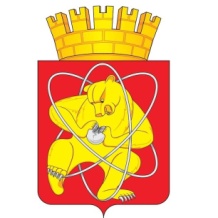 Городской округ «Закрытое административно – территориальное образование Железногорск Красноярского края»СОВЕТ ДЕПУТАТОВ ЗАТО г. ЖЕЛЕЗНОГОРСКРЕШЕНИЕ01 июля 2021                                                                                                                      9-92Р       г. ЖелезногорскО внесении изменений в решение Совета депутатов ЗАТО г. Железногорск от 20.07.2010 № 6-30Р «О создании Совета по развитию малого и среднего предпринимательства ЗАТО Железногорск»В соответствии с Федеральным законом от 24.07.2007 № 209-ФЗ «О развитии малого и среднего предпринимательства в Российской Федерации», Федеральным законом от 06.10.2003 № 131-ФЗ «Об общих принципах организации местного самоуправления в Российской Федерации», Уставом ЗАТО Железногорск, Совет депутатов ЗАТО г. ЖелезногорскРЕШИЛ:1. Внести следующие изменения в решение Совета депутатов ЗАТО г. Железногорск от 20.07.2010 № 6-30Р «О создании Совета по развитию малого и среднего предпринимательства ЗАТО Железногорск» (далее – решение):1.1. В разделе 4 «ПОРЯДОК ОРГАНИЗАЦИИ ДЕЯТЕЛЬНОСТИ СОВЕТА» приложения № 1 к решению:1.1.1. Пункт 4.1 изложить в новой редакции:«4.1. Совет состоит из 15 членов Совета, в том числе председателя, заместителя председателя.»;1.1.2. Дефис 5 пункта 4.2 изложить в новой редакции:«- 6 представителей предпринимательских сообществ (официально зарегистрированных объединений и ассоциаций субъектов предпринимательства ЗАТО Железногорск) и организаций, образующих инфраструктуру поддержки субъектов малого и среднего предпринимательства, заинтересованных в решении задач, стоящих перед Советом (по одному представителю от каждого сообщества (организации). Представители предпринимательских сообществ (объединений и ассоциаций субъектов предпринимательства ЗАТО Железногорск) и организаций, образующих инфраструктуру поддержки субъектов малого и среднего предпринимательства, вправе участвовать в работе Совета только при наличии документального подтверждения о делегировании полномочий предпринимательским сообществом или организацией, образующей инфраструктуру поддержки субъектов малого и среднего предпринимательства (протокол собрания, конференции, съезда сообщества предпринимателей либо иной документ о делегировании полномочий, принятый в установленном порядке);».1.2.  Приложение № 2 к решению изложить в новой редакции согласно приложению к настоящему решению.2. Контроль над исполнением настоящего решения возложить на председателя постоянной комиссии по вопросам экономики, собственности и ЖКХ Д.А. Матроницкого.3. Настоящее решение вступает в силу после его официального опубликования.Приложениек решению Совета депутатовЗАТО г. Железногорскот 01 июля 2021 № 9-92РПриложение № 2к решению Совета депутатовЗАТО г. Железногорскот 20 июля 2010 г. № 6-30РСОСТАВ СОВЕТА ПО РАЗВИТИЮ МАЛОГО И СРЕДНЕГО ПРЕДПРИНИМАТЕЛЬСТВА ЗАТО ЖЕЛЕЗНОГОРСК- Куксин Игорь Германович – Глава ЗАТО г. Железногорск, председатель Совета;- Двирный Гурий Валерьевич – заместитель председателя Совета депутатов ЗАТО г. Железногорск, заместитель председателя Совета;- Дадеко Ирина Владимировна – главный специалист-экономист отдела поддержки предпринимательства и развития территории Управления экономики и планирования Администрации ЗАТО г. Железногорск, секретарь Совета;- Борзилова Наталья Николаевна – заместитель начальника отдела экономического анализа Автономной некоммерческой организации «Красноярский краевой центр развития бизнеса и микрокредитная компания», член Совета;- Горбунов Андрей Николаевич – общественный представитель Уполномоченного по защите прав предпринимателей в Красноярском крае на территории ЗАТО г. Железногорск, член Совета;- Дмитриева Оксана Михайловна – начальник отдела поддержки предпринимательства и развития территории Управления экономики и планирования Администрации ЗАТО г. Железногорск, член Совета;- Дунина Татьяна Михайловна – руководитель Управления экономики и планирования Администрации ЗАТО г. Железногорск, член Совета;- Залозный Евгений Антонович – начальник отдела Промышленного парка ЗАТО г. Железногорск Краевого государственного автономного учреждения «Красноярский региональный инновационно-технологический бизнес-инкубатор», член Совета;- Кротова Людмила Георгиевна – депутат Совета депутатов ЗАТО г. Железногорск, член Совета;- Крутой Владимир Николаевич – представитель Красноярской региональной общественной организации «Ассоциация развития гражданского общества», Программный директор «Точка кипения – Железногорск», член Совета;- Митин Виктор Борисович – депутат Совета депутатов ЗАТО г. Железногорск, член Совета;- Панченко Андрей Владимирович – представитель Акционерного общества «Атом-ТОР» на ТОСЭР г. Железногорск, член Совета;- Титов Евгений Викторович – генеральный директор Ассоциации экономического взаимодействия «Кластер инновационных технологий ЗАТО г. Железногорск», член Совета;- Токарев Олег Васильевич – депутат Совета депутатов ЗАТО г. Железногорск, член Совета;- Шаповалова Галина Александровна – начальник отдела аренды муниципального имущества муниципального казенного учреждения «Управление имуществом, землепользования и землеустройства», член Совета;- Щукин Игорь Валентинович – полномочный представитель Красноярского краевого регионального отделения Общероссийской общественной организации «Деловая Россия» на территории ЗАТО Железногорск, член Совета.Председатель Совета депутатов
ЗАТО г. ЖелезногорскГлава ЗАТО г. Железногорск	С.Д. ПроскурнинИ.Г. Куксин